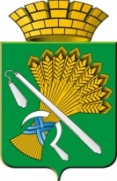 АДМИНИСТРАЦИЯ КАМЫШЛОВСКОГО ГОРОДСКОГО ОКРУГАП О С Т А Н О В Л Е Н И Еот 21.11.2019  N 1014О внесении изменений в Примерное положение об оплате труда работников муниципальных автономных учреждений дополнительного образования (детско-юношеские спортивные школы) Камышловского городского округа, утвержденное постановлением главы Камышловского городского округа от 29.07.2016 года № 816 «Об утверждении Примерного положения об оплате труда работников муниципальных автономных учреждений дополнительного образования (детско-юношеские спортивные школы) Камышловского городского округа» (с изменениями, внесенными постановлениями от 03.04.2018 № 285, от 27.12.2018 № 1186)В соответствии с Трудовым кодексом Российской Федерации, постановлением Правительства Свердловской области от 28 декабря 2015 года № 1197-ПП «Об утверждении примерного положения об оплате труда работников государственных учреждений Свердловской области, подведомственных Министерству физической культуры, спорта и молодежной политики Свердловской области» (с изменениями, внесенными постановлениями Правительства Свердловской области от 19.04.2017 № 267-ПП, от 12.10.2017 № 755-ПП, от 29.03.2018 № 173-ПП, от 15.11.2018 № 812-ПП, от 17.10.2019 № 701-ПП), постановлением главы Камышловского городского округа от 03.08.2010 года № 1307 «О введении новых систем оплаты труда работников муниципальных бюджетных, автономных и казенных учреждений Камышловского городского округа» (с изменениями), в целях совершенствования оплаты труда работников муниципальных автономных учреждений дополнительного образования (детско-юношеские спортивные школы) Камышловского городского округа, администрация Камышловского городского округаПОСТАНОВЛЯЕТ:Внести в Примерное положение об оплате труда работников муниципальных автономных учреждений дополнительного образования (детско-юношеские спортивные школы) Камышловского городского округа, утвержденное постановлением главы администрации Камышловского городского округа от 29.07.2016 года № 816 «Об утверждении Примерного положения об оплате труда работников муниципальных автономных учреждений дополнительного образования (детско-юношеские спортивные школы) Камышловского городского округа», следующие изменения:В пункте 9 таблицу 1 изложить в следующей редакции:В пункте 10 таблицу 2 изложить в следующей редакции:В пункте 11 таблицу 3 изложить в следующей редакции:В пункте 12 таблицу 4 изложить в следующей редакции:В пункте 13 таблицу 5 изложить в следующей редакции:Настоящее постановление опубликовать в газете «Камышловские известия» и разместить на официальном сайте Камышловского городского округа (www.gorod-kamyshlov.ru).Контроль за исполнением настоящего постановления возложить на заместителя главы администрации Камышловского городского округа (по социальным вопросам) Соболеву А.А.ГлаваКамышловского городского округа                                               А.В. Половников«Номер строкиПрофессиональные квалификационные группы и квалификационные уровни должностей работниковМинимальный размер оклада (должностного оклада) (рублей)1.Должности педагогических работников2.1 квалификационный уровень75593.2 квалификационный уровень83484.3 квалификационный уровень91385.4 квалификационный уровень10040».«Номер строкиПрофессиональные квалификационные группы и квалификационные уровни должностей работниковМинимальный размер оклада (должностного оклада) (рублей)1.Должности работников учебно-вспомогательного персонала первого уровня56412.Должности работников учебно-вспомогательного персонала второго уровня3.1 квалификационный уровень62054.2 квалификационный уровень6769 ».«Номер строкиПрофессиональные квалификационные группы и квалификационные уровни должностей работниковМинимальный размер оклада (должностного оклада) (рублей)1.Медицинский и фармацевтический персонал первого уровня2.1 квалификационный уровень60923.Средний медицинский и фармацевтический персонал4.1 квалификационный уровень75595.3 квалификационный уровень91386.4 квалификационный уровень100407.5 квалификационный уровень110568.Врачи и провизоры9.2 квалификационный уровень1207110.Руководители структурных подразделений учреждений с высшим медицинским и фармацевтическим образованием (врач-специалист, провизор)11.1 квалификационный уровень16132».«Номер строкиПрофессиональные квалификационные группы и квалификационные уровни должностей работниковМинимальный размер оклада (должностного оклада) (рублей)1.Общеотраслевые должности служащих первого уровня2.1 квалификационный уровень	45123.2 квалификационный уровень56414.Общеотраслевые должности служащих второго уровня5.1 квалификационный уровень67696.2 квалификационный уровень74467.3 квалификационный уровень81238.4 квалификационный уровень87999.5 квалификационный уровень947610.Общеотраслевые должности служащих третьего уровня11.1 квалификационный уровень1004012.2 квалификационный уровень1082913.3 квалификационный уровень1161914.4 квалификационный уровень1241015.5 квалификационный уровень1319916.Общеотраслевые должности служащих четвертого уровня17.1 квалификационный уровень1410118.2 квалификационный уровень1511619.3 квалификационный уровень16132».«Номер строкиПрофессиональные квалификационные группы и квалификационные уровни общеотраслевых профессий рабочихМинимальный размер оклада (должностного оклада) (рублей)1.Общеотраслевые профессии рабочих первого уровня2.1 квалификационный уровень	3.1 квалификационный разряд45124.2 квалификационный разряд49645.3 квалификационный разряд54156.Общеотраслевые профессии рабочих второго уровня7.1 квалификационный уровень8.4 квалификационный разряд59789.5 квалификационный разряд654310.2 квалификационный уровень11.6 квалификационный разряд722012.7 квалификационный разряд789713.3 квалификационный уровень14.8 квалификационный разряд8686».